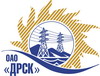 Открытое Акционерное Общество«Дальневосточная распределительная сетевая  компания»ПРОТОКОЛ№ 111/УТПиРЗакупочной комиссии по рассмотрению предложений по открытому одноэтапному электронному конкурсу без предварительного квалификационного отбора на право заключения договора: Лот № 1 «Реконструкция ВЛ-10-0,4 кВ с Тамбовка, филиал "АЭС"; Лот № 2 «Реконструкция ВЛ-10-0,4 кВ с. Константиновка, филиал "АЭС"; Лот № 3 «Реконструкция ВЛ-10-0,4 кВ г. Белогорск, филиал "АЭС"; Лот № 4 «Реконструкция ВЛ-10/0.4 кВ пгт. Серышево, филиал "АЭС" закупка № 100, 101,102,103 раздел  2.2.1.    ГКПЗ 2015 г	Закупка проводится на основании указания ОАО «ДРСК» от  18.11.2014 г. № 308.Плановая стоимость закупки:  Лот № 1 – 12 000 000,00  рублей без учета НДС;Лот № 2 – 8 977 000,00 рублей без учета НДС;Лот № 3 – 12 132 000,00  рублей без учета НДС;Лот № 4 - 9 611 496,00 рублей без учета НДС.ПРИСУТСТВОВАЛИ: 7 членов постоянно действующей Закупочной комиссии ОАО «ДРСК»  2-го уровня.ВОПРОСЫ, ВЫНОСИМЫЕ НА РАССМОТРЕНИЕ ЗАКУПОЧНОЙ КОМИССИИ: О  рассмотрении результатов оценки заявок Участников.О признании Конкурсных заявок соответствующими условиям конкурса.О предварительной ранжировке Конкурсных заявок.О проведении переторжкиВОПРОС 1 «О рассмотрении результатов оценки заявок Участников»ОТМЕТИЛИ:Извещение о проведении конкурса опубликовано на сайте в информационно-телекоммуникационной сети «Интернет» www.zakupki.gov.ru от 21.11.2014 г. № 31401719074.Процедура вскрытия конвертов с заявками участников конкурса проводилась начиная с 15:00 (время благовещенское) 12.12.2014 г. на Торговой площадке Системы www.b2b-energo.ru автоматически.Планируемая стоимость лота в ГКПЗ ОАО «ДРСК» составляет: Лот № 1 – 12 000 000,00  рублей без учета НДС; Лот № 2 – 8 977 000,00 рублей без учета НДС; Лот № 3 – 12 132 000,00  рублей без учета НДС; Лот № 4 - 9 611 496,00 рублей без учета НДС До момента око окончания срока подачи заявок Участниками конкурса были поданы 7 (семь) конкурсных заявок:Члены закупочной комиссии, специалисты Организатора запроса предложений и приглашенные эксперты изучили поступившие заявки участников. Результаты экспертной оценки заявок Участников отражены в сводном экспертном заключении.ВОПРОС 2 «О признании Конкурсных заявок соответствующими условиям конкурса»ОТМЕТИЛИ:Предлагается признать Конкурсные заявки ООО «Системы и Сети» г. Благовещенск, ул. Шевченко, 6 (лот 1,2,3,4); ООО «Русстрой» г. Москва ул. Деловая, 11 (лот 1,2,3,4);  ООО «Амурсельэнергосетьстрой» г. Благовещенск, ул. 50 лет октября 228 (лот 1,2,4);  ОАО «Востоксельэлектросетьстрой» г. Хабаровск, ул. Тихоокеанская, 165  (лот 1,2);  ИП Нестеров М.А. г. Благовещенск, ул. Партизанская, 69  (лот 2,4);  ООО «Элмонт» г. Благовещенск ул. Нагорная 19.  (лот 3); ООО «Дальэлектромонтаж» г. Свободный, ул. Шатковская, 126 (лот 3,4)    удовлетворяющим по существу условиям конкурса и принять их к дальнейшему рассмотрению.ВОПРОС 3 «О предварительной ранжировке Конкурсных заявок»ОТМЕТИЛИ:В соответствии с требованиями и условиями, предусмотренными извещением о проведении конкурса и конкурсной документацией, предлагается предварительно ранжировать Конкурсные заявки следующим образом: ВОПРОС 4 «О проведении переторжки»ОТМЕТИЛИ:Учитывая результаты экспертизы конкурсных заявок, Закупочная комиссия полагает целесообразным проведение переторжки. РЕШИЛИ:По вопросу № 1:Признать объем полученной информации достаточным для принятия решения.Утвердить цены, полученные на процедуре вскрытия конвертов с заявками участников конкурса.По вопросу № 2Признать Конкурсные заявки ООО «Системы и Сети» г. Благовещенск, ул. Шевченко, 6 (лот 1,2,3,4); ООО «Русстрой» г. Москва ул. Деловая, 11 (лот 1,2,3,4);  ООО «Амурсельэнергосетьстрой» г. Благовещенск, ул. 50 лет октября 228 (лот 1,2,4);  ОАО «Востоксельэлектросетьстрой» г. Хабаровск, ул. Тихоокеанская, 165  (лот 1,2);  ИП Нестеров М.А. г. Благовещенск, ул. Партизанская, 69  (лот 2,4);  ООО «Элмонт» г. Благовещенск ул. Нагорная 19.  (лот 3); ООО «Дальэлектромонтаж» г. Свободный, ул. Шатковская, 126 (лот 3,4) удовлетворяющим по существу условиям конкурса и принять их к дальнейшему рассмотрению.По вопросу № 3:Утвердить предварительную ранжировку Конкурсных заявок:По вопросу № 4:Провести переторжку. Допустить к участию в переторжке предложения следующих участников: ООО «Системы и Сети» г. Благовещенск, ул. Шевченко, 6 (лот 1,2,3,4); ООО «Русстрой» г. Москва ул. Деловая, 11 (лот 1,2,3,4);  ООО «Амурсельэнергосетьстрой» г. Благовещенск, ул. 50 лет октября 228 (лот 1,2,4);  ОАО «Востоксельэлектросетьстрой» г. Хабаровск, ул. Тихоокеанская, 165  (лот 1,2);  ИП Нестеров М.А. г. Благовещенск, ул. Партизанская, 69  (лот 2,4);  ООО «Элмонт» г. Благовещенск ул. Нагорная 19.  (лот 3); ООО «Дальэлектромонтаж» г. Свободный, ул. Шатковская, 126 (лот 3,4).  Определить форму переторжки: заочная.Назначить переторжку на 02.02.2015 в 10:00 час. (благовещенского времени).Место проведения переторжки: ЭТП b2b-energoТехническому секретарю Закупочной комиссии уведомить участников, приглашенных к участию в переторжке, о принятом комиссией решенииг. Благовещенск«28» января 2015№Наименование претендента на участие в конкурсе и его адресПредмет и цена заявки на участие в конкурсеЛот № 1 «Реконструкция ВЛ-10-0,4 кВ с Тамбовка, филиал "АЭС"Лот № 1 «Реконструкция ВЛ-10-0,4 кВ с Тамбовка, филиал "АЭС"Лот № 1 «Реконструкция ВЛ-10-0,4 кВ с Тамбовка, филиал "АЭС"1ООО «Системы и Сети»г. Благовещенск, ул. Шевченко, 611 798 611,62 руб. без учета НДС (13 922 361,71 руб. с учетом НДС). 2ООО «Русстрой»г. Москва ул. Деловая, 1111 517 388,00  руб. без учета НДС (13 590 518,00 руб. с учетом НДС). 3ООО «Амурсельэнергосетьстрой»г. Благовещенск, ул. 50 лет октября 22811 761 082,65 руб. без учета НДС (13 878 077,53 руб. с учетом НДС). 4ОАО «Востоксельэлектросетьстрой»г. Хабаровск, ул. Тихоокеанская, 16512 000 000,00 руб. без учета НДС (14 160 000,00 руб. с учетом НДС). Лот № 2 «Реконструкция ВЛ-10-0,4 кВ с. Константиновка, филиал "АЭС"Лот № 2 «Реконструкция ВЛ-10-0,4 кВ с. Константиновка, филиал "АЭС"Лот № 2 «Реконструкция ВЛ-10-0,4 кВ с. Константиновка, филиал "АЭС"1ООО «Системы и Сети»г. Благовещенск, ул. Шевченко, 68 968 487,54 руб. без учета НДС (10 582 815,30 руб. с учетом НДС). 2ООО «Русстрой»г. Москва ул. Деловая, 118 610 563,00  руб. без учета НДС (10 160 464,00 руб. с учетом НДС). 3ООО «Амурсельэнергосетьстрой»г. Благовещенск, ул. 50 лет октября 2288 915 341,41 руб. без учета НДС (10 520 102,86 руб. с учетом НДС). 4ОАО «Востоксельэлектросетьстрой»г. Хабаровск, ул. Тихоокеанская, 1658 977 000,00 руб. без учета НДС (10 592 860,00 руб. с учетом НДС). 5ИП Нестеров М.А.г. Благовещенск, ул. Партизанская, 698 865 469,00 руб. без учета НДС (НДС не предусмотрен). Лот № 3 «Реконструкция ВЛ-10-0,4 кВ г. Белогорск, филиал "АЭС"Лот № 3 «Реконструкция ВЛ-10-0,4 кВ г. Белогорск, филиал "АЭС"Лот № 3 «Реконструкция ВЛ-10-0,4 кВ г. Белогорск, филиал "АЭС"1ООО «Элмонт»г. Благовещенск ул. Нагорная 1912 000 000,00 руб. без учета НДС (14 160 000,00 руб. с учетом НДС). 2ООО «Системы и Сети»г. Благовещенск, ул. Шевченко, 612 127 371,92 руб. без учета НДС (14 310 298,87 руб. с учетом НДС). 3ООО «Русстрой»г. Москва ул. Деловая, 1111 645 646,00  руб. без учета НДС (13 741 862,00 руб. с учетом НДС). 4ООО «Дальэлектромонтаж»г. Свободный, ул. Шатковская, 12612 000 000,00 руб. без учета НДС (14 160 000,00 руб. с учетом НДС). Лот № 4 «Реконструкция ВЛ-10/0.4 кВ пгт. Серышево, филиал "АЭС"Лот № 4 «Реконструкция ВЛ-10/0.4 кВ пгт. Серышево, филиал "АЭС"Лот № 4 «Реконструкция ВЛ-10/0.4 кВ пгт. Серышево, филиал "АЭС"1ООО «Системы и Сети»г. Благовещенск, ул. Шевченко, 69 611 316,92 руб. без учета НДС (11 341 353,97 руб. с учетом НДС). 2ООО «Русстрой»г. Москва ул. Деловая, 119 227 203,00  руб. без учета НДС (10 888 100,00 руб. с учетом НДС). 3ООО «Дальэлектромонтаж»г. Свободный, ул. Шатковская, 1269 500 000,00 руб. без учета НДС (11 210 000,00 руб. с учетом НДС). 4ООО «Амурсельэнергосетьстрой»г. Благовещенск, ул. 50 лет октября 2289 389 443,78 руб. без учета НДС (11 079 543,66 руб. с учетом НДС). 5ИП Нестеров М.А.г. Благовещенск, ул. Партизанская, 699 516 904,55 руб. без учета НДС (НДС не предусмотрен). Место в предварительной ранжировкеНаименование участника и его адресЦена заявки на участие в закупке без НДС, руб.Балл по неценовой предпочтительностиЛот № 1 «Реконструкция ВЛ-10-0,4 кВ с Тамбовка, филиал "АЭС"Лот № 1 «Реконструкция ВЛ-10-0,4 кВ с Тамбовка, филиал "АЭС"Лот № 1 «Реконструкция ВЛ-10-0,4 кВ с Тамбовка, филиал "АЭС"Лот № 1 «Реконструкция ВЛ-10-0,4 кВ с Тамбовка, филиал "АЭС"1 местоООО «Русстрой»г. Москва ул. Деловая, 1111 517 388,003,002 местоООО «Амурсельэнергосетьстрой»г. Благовещенск, ул. 50 лет Октября 22811 761 082,653,003 местоООО «Системы и Сети»г. Благовещенск, ул. Шевченко, 611 798 611,623,004 местоОАО «Востоксельэлектросетьстрой»г. Хабаровск, ул. Тихоокеанская, 16512 000 000,003,00Лот № 2 «Реконструкция ВЛ-10-0,4 кВ с. Константиновка, филиал "АЭС"Лот № 2 «Реконструкция ВЛ-10-0,4 кВ с. Константиновка, филиал "АЭС"Лот № 2 «Реконструкция ВЛ-10-0,4 кВ с. Константиновка, филиал "АЭС"Лот № 2 «Реконструкция ВЛ-10-0,4 кВ с. Константиновка, филиал "АЭС"1 местоООО «Русстрой»г. Москва ул. Деловая, 118 610 563,00  3,002 местоООО «Амурсельэнергосетьстрой»г. Благовещенск, ул. 50 лет октября 2288 915 341,413,003 местоООО «Системы и Сети»г. Благовещенск, ул. Шевченко, 68 968 487,543,004 местоОАО «Востоксельэлектросетьстрой»г. Хабаровск, ул. Тихоокеанская, 1658 977 000,003,005 местоИП Нестеров М.А.г. Благовещенск, ул. Партизанская, 698 865 469,001,20Лот № 3 «Реконструкция ВЛ-10-0,4 кВ г. Белогорск, филиал "АЭС"Лот № 3 «Реконструкция ВЛ-10-0,4 кВ г. Белогорск, филиал "АЭС"Лот № 3 «Реконструкция ВЛ-10-0,4 кВ г. Белогорск, филиал "АЭС"Лот № 3 «Реконструкция ВЛ-10-0,4 кВ г. Белогорск, филиал "АЭС"1 местоООО «Русстрой»г. Москва ул. Деловая, 1111 645 646,00  3,002 местоООО «Дальэлектромонтаж»г. Свободный, ул. Шатковская, 12612 000 000,003,003 местоООО «Системы и Сети»г. Благовещенск, ул. Шевченко, 612 127 371,923,004 местоООО «Элмонт»г. Благовещенск ул. Нагорная 1912 000 000,002,40Лот № 4 «Реконструкция ВЛ-10/0.4 кВ пгт. Серышево, филиал "АЭС"Лот № 4 «Реконструкция ВЛ-10/0.4 кВ пгт. Серышево, филиал "АЭС"Лот № 4 «Реконструкция ВЛ-10/0.4 кВ пгт. Серышево, филиал "АЭС"Лот № 4 «Реконструкция ВЛ-10/0.4 кВ пгт. Серышево, филиал "АЭС"1 местоООО «Русстрой»г. Москва ул. Деловая, 119 227 203,00  3,002 местоООО «Амурсельэнергосетьстрой»г. Благовещенск, ул. 50 лет октября 2289 389 443,783,003 местоООО «Дальэлектромонтаж»г. Свободный, ул. Шатковская, 1269 500 000,003,004 местоООО «Системы и Сети»г. Благовещенск, ул. Шевченко, 69 611 316,923,005 местоИП Нестеров М.А.г. Благовещенск, ул. Партизанская, 699 516 904,551,20Место в предварительной ранжировкеНаименование участника и его адресЦена заявки на участие в закупке без НДС, руб.Балл по неценовой предпочтительностиЛот № 1 «Реконструкция ВЛ-10-0,4 кВ с Тамбовка, филиал "АЭС"Лот № 1 «Реконструкция ВЛ-10-0,4 кВ с Тамбовка, филиал "АЭС"Лот № 1 «Реконструкция ВЛ-10-0,4 кВ с Тамбовка, филиал "АЭС"Лот № 1 «Реконструкция ВЛ-10-0,4 кВ с Тамбовка, филиал "АЭС"1 местоООО «Русстрой»г. Москва ул. Деловая, 1111 517 388,003,002 местоООО «Амурсельэнергосетьстрой»г. Благовещенск, ул. 50 лет Октября 22811 761 082,653,003 местоООО «Системы и Сети»г. Благовещенск, ул. Шевченко, 611 798 611,623,004 местоОАО «Востоксельэлектросетьстрой»г. Хабаровск, ул. Тихоокеанская, 16512 000 000,003,00Лот № 2 «Реконструкция ВЛ-10-0,4 кВ с. Константиновка, филиал "АЭС"Лот № 2 «Реконструкция ВЛ-10-0,4 кВ с. Константиновка, филиал "АЭС"Лот № 2 «Реконструкция ВЛ-10-0,4 кВ с. Константиновка, филиал "АЭС"Лот № 2 «Реконструкция ВЛ-10-0,4 кВ с. Константиновка, филиал "АЭС"1 местоООО «Русстрой»г. Москва ул. Деловая, 118 610 563,00  3,002 местоООО «Амурсельэнергосетьстрой»г. Благовещенск, ул. 50 лет октября 2288 915 341,413,003 местоООО «Системы и Сети»г. Благовещенск, ул. Шевченко, 68 968 487,543,004 местоОАО «Востоксельэлектросетьстрой»г. Хабаровск, ул. Тихоокеанская, 1658 977 000,003,005 местоИП Нестеров М.А.г. Благовещенск, ул. Партизанская, 698 865 469,001,20Лот № 3 «Реконструкция ВЛ-10-0,4 кВ г. Белогорск, филиал "АЭС"Лот № 3 «Реконструкция ВЛ-10-0,4 кВ г. Белогорск, филиал "АЭС"Лот № 3 «Реконструкция ВЛ-10-0,4 кВ г. Белогорск, филиал "АЭС"Лот № 3 «Реконструкция ВЛ-10-0,4 кВ г. Белогорск, филиал "АЭС"1 местоООО «Русстрой»г. Москва ул. Деловая, 1111 645 646,00  3,002 местоООО «Дальэлектромонтаж»г. Свободный, ул. Шатковская, 12612 000 000,003,003 местоООО «Системы и Сети»г. Благовещенск, ул. Шевченко, 612 127 371,923,004 местоООО «Элмонт»г. Благовещенск ул. Нагорная 1912 000 000,002,40Лот № 4 «Реконструкция ВЛ-10/0.4 кВ пгт. Серышево, филиал "АЭС"Лот № 4 «Реконструкция ВЛ-10/0.4 кВ пгт. Серышево, филиал "АЭС"Лот № 4 «Реконструкция ВЛ-10/0.4 кВ пгт. Серышево, филиал "АЭС"Лот № 4 «Реконструкция ВЛ-10/0.4 кВ пгт. Серышево, филиал "АЭС"1 местоООО «Русстрой»г. Москва ул. Деловая, 119 227 203,00  3,002 местоООО «Амурсельэнергосетьстрой»г. Благовещенск, ул. 50 лет октября 2289 389 443,783,003 местоООО «Дальэлектромонтаж»г. Свободный, ул. Шатковская, 1269 500 000,003,004 местоООО «Системы и Сети»г. Благовещенск, ул. Шевченко, 69 611 316,923,005 местоИП Нестеров М.А.г. Благовещенск, ул. Партизанская, 699 516 904,551,20Ответственный секретарь Закупочной комиссии  2 уровня ОАО «ДРСК»____________________О.А. МоторинаТехнический секретарь Закупочной комиссии  2 уровня ОАО «ДРСК»____________________Е.Ю. Коврижкина